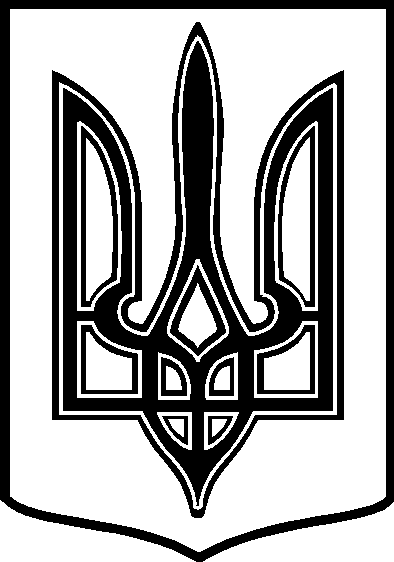 У К Р А Ї Н АТАРТАЦЬКА   СІЛЬСЬКА    РАДАЧЕЧЕЛЬНИЦЬКОГО  РАЙОНУ       ВІННИЦЬКОЇ   ОБЛАСТІРІШЕННЯ  № 276 «06» вересня 2018 року                                                                   20  сесія   7  скликанняс.ТартакПро внесення змін та доповнень  до рішень № 167 від 06.07.2017 року 14 сесії7 скликання  «Про встановлення ставок місцевих податків і зборів на територіїТартацької сільської ради  на 2018 рік» , № 256 від 05.06.2018 року  19 сесії 7скликання  «Про встановлення ставок місцевих податків і зборів на територіїТартацької сільської ради  на 2019 рік.         Керуючись п.24 ст.26 Закону України „Про місцеве самоврядування в Україні ”, статтею 266 ,  абзацами другим і третім пункту 284.1 статті 284 , статтею 273 Податкового кодексу України , Бюджетним кодексом України, Відповідно до статті 34 Закону України «Про засади державної регуляторної політики у сфері господарської діяльності», з метою наповнення сільського бюджетусільська  рада ВИРІШИЛА:1. Внести зміни та доповнення до  рішень № 167 від 06.07.2017 року 14 сесії 7 скликання  «Про      встановлення ставок місцевих податків і зборів на території Тартацької сільської ради  на 2018        рік» в частині  « Розмір  ставок податку на майно , п.3   « Земельний податок»      доповнити :  2. Внести зміни  до  Додатку № 2 до рішення № 256 від 05.06.2018 року  19 сесії      7 скликання  «Про встановлення ставок місцевих податків і зборів на території    Тартацької сільської ради  на 2019 рік»  , ставки за кодом 09  « Землі лісогосподарського            призначення» викласти в редакції :Ставки земельного податку на 2019 рік, введені в дію з 1 січня 2019 рокуАдміністративно-територіальна одиниця,
на яку поширюється дія рішення органу місцевого самоврядування:3. Контроль за виконанням даного рішення покласти на постійну комісію  з питань планування  бюджету та фінансів (Ткач О.Ф.)           Сільський  голова :                                    В.В. Демченко Вид цільового призначення земель 3Вид цільового призначення земель 3Ставки податку4 
(% нормативної грошової оцінки) Ставки податку4 
(% нормативної грошової оцінки) Ставки податку4 
(% нормативної грошової оцінки) Ставки податку4 
(% нормативної грошової оцінки) Вид цільового призначення земель 3Вид цільового призначення земель 3За земельні ділянки, нормативну грошову оцінку яких проведено (незалежно від місцезнаходження)За земельні ділянки, нормативну грошову оцінку яких проведено (незалежно від місцезнаходження)За земельні ділянки за межами населених пунктів, нормативну грошову оцінку яких не проведеноЗа земельні ділянки за межами населених пунктів, нормативну грошову оцінку яких не проведеноКод3Назва3для юридич-них осібдля фізичних осібдля юридич-них осібдля фізичних осіб12345609Землі лісогосподарського призначення ххХх09.01Для ведення лісового господарства і пов'язаних з ним послуг  111109.02Для іншого лісогосподарського призначення  111109.03Для цілей підрозділів 09.01 - 09.02 та для збереження та використання земель природно-заповідного фонду 1111Код областіКод районуКод КОАТУУНазва050520525086401с. Тартак050520525086402с. АнютинеВид цільового призначення земель 3Вид цільового призначення земель 3Ставки податку4 
(% нормативної грошової оцінки) Ставки податку4 
(% нормативної грошової оцінки) Ставки податку4 
(% нормативної грошової оцінки) Ставки податку4 
(% нормативної грошової оцінки) Вид цільового призначення земель 3Вид цільового призначення земель 3За земельні ділянки, нормативну грошову оцінку яких проведено (незалежно від місцезнаходження)За земельні ділянки, нормативну грошову оцінку яких проведено (незалежно від місцезнаходження)За земельні ділянки за межами населених пунктів, нормативну грошову оцінку яких не проведеноЗа земельні ділянки за межами населених пунктів, нормативну грошову оцінку яких не проведеноКод3Назва3для юридич-них осібдля фізичних осібдля юридич-них осібдля фізичних осіб12345609Землі лісогосподарського призначення ххХх09.01Для ведення лісового господарства і пов'язаних з ним послуг  111109.02Для іншого лісогосподарського призначення  111109.03Для цілей підрозділів 09.01 - 09.02 та для збереження та використання земель природно-заповідного фонду 1111